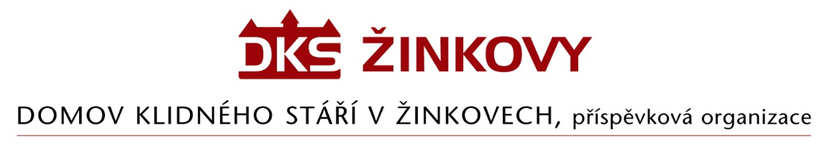 ObjednávkaOdběratel:                                                                                  Domov klidného stáří v Žinkovech                                         Žinkovy 89                                                                                  335 54 Žinkovy                                                                           IČ: 49180312                                                                               Dodavatel:Marek DlouhýMalířství, lakýrnictví a natěračstvíLuční 1274334 01 PřešticeIČ: 73684155Objednávám u Vás výmalbu jídelny klientů a přilehlých prostor, zimní zahrady, velké klubovny, kuřárny a chodby v  celkové hodnotě bez DPH 123 308 Kč, cena s DPH po zaokrouhlení 149 203  Kč. Přesný datum zahájení prací bude ještě domluven a bude přizpůsoben provozní situaci.Vypracovala:Helena Volákovávedoucí hospodářského úseku                                                                                                    Žinkovy  21. 11. 2022